Delo  na daljavo OPB 4 (2.A)Drage učenke in učenci 2.A, 25. marca smo, dan, ko mamice slavijo – MATERINSKI DAN.Močno objemite mamico, ji ljubčka na lice dajte in ji povejte, da jo imate fejst, fejst radi.Lahko ji tudi prebereš najlepšo misel za mamo, ki jo je napisal slovenski pesnik Tone Pavček:VSAKA MAMA JE PRAVA MAMA,DANA ZA SREČO IN NA VESELJE.PRAVA. IN ENA SAMA.ZA VSE ŽIVLJENJE.Prepričana sem in hkrati upam, da sedaj, ko ste doma in delate za šolo na daljavo tudi veliko pomagate mami pri gospodinjskih opravilih: vsako jutro si postiljaš posteljo, pomagaš pri pripravi dnevnih obrokov, pogrneš mizo, odneseš smeti, ko se nehaš igrati  z igračami, jih sproti pospraviš, pomagaš pri zlaganju opranega perila… Pri vseh naštetih opravilih in še kakšno se zagotovo najde, redno skrbiš, da so tvoje roke umite.Večinoma vam mamice kuhajo, pečejo, kaj pa če bi jo danes presenetil/a in skupaj z očetom, bratom in/ali sestro pripravite: PALAČINKE, KI VEDNO USPEJO. Skupaj jih lahko potem pojeste kot popoldanski posladek.Vse zmešate z metlico na roke. Nujno na roke in ne z mešalnikom, ker mešalnik vmeša v maso preveč zraka. Daste v hladilnik za 30 minut in akcija! Recept si lahko zapišeš, da ga ne pozabiš, ko jih boš želel/a naslednjič pripraviti.Naj vam teknejo. Po slastnih palačinkah pospravite tudi kuhinjo, mami pa dajte možnost, da si ona izbere katero družabno igro, bi se šli potem.Zdravi bodite,učiteljica AmraPotrebne sestavine:- 3 jajca
- 1 l mleka 
- približno 250 g moke oz. po potrebi
- ščepec soli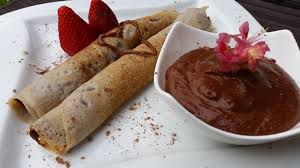 